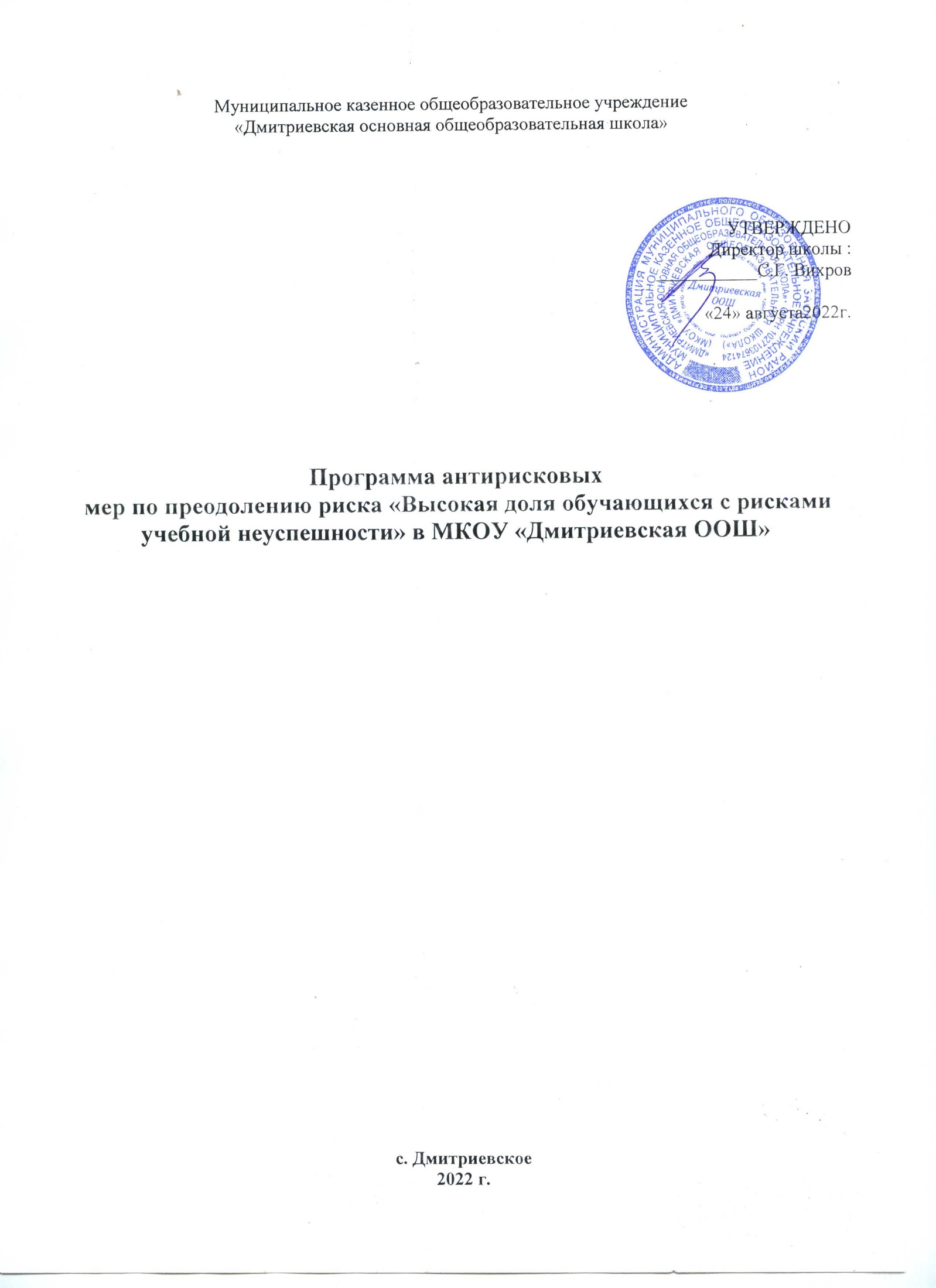 Программа антирисковых мер по преодолению риска«Высокая доля обучающихся с рисками учебной неуспешности»Приложение 1.Дорожная карта реализации Программы антирисковых мерпо преодолению риска «Высокая доля обучающихся с рисками учебной неуспешности»Цели и задачипрограммыЦель: Повышение уровня предметных и метапредметных результатовФормирование положительного отношения к учению у неуспевающих школьниковОрганизация и проведение для обучающихся консультаций,дополнительных индивидуальных и/или групповых (в малых группах) занятий, индивидуальных консультаций для родителейВовлечение родителей в учебно-воспитательный процесс и управление школьной жизнью (обновление содержания сотрудничества с родителями).Целевые показателиОрганизовано наставничество по форме «Учитель-ученик», «ученик-ученик»Разработаны и реализуются ИОМы для обучающихся, имеющих трудности в обучении, показавших неудовлетворительные результаты по ВПР - 100%Организованы дополнительные консультации для обучающихся - не менее 1 раза в месяц.5. Участие родителей в качестве общественных наблюдателей для внутренних и внешних процедур по оценке качества образования.Методы сбора иобработкиинформацииПроведение мониторингов, инвентаризации, опроса, анкетирования, анализдокументации, посещение уроков, тестирования. Систематизация полученной информации, анализ имеющихся данныхСроки реализации программы1.Подготовительный. Разработка Программы антирисковых мер – до 01.02. 2023г. Основной этап – реализация запланированных мероприятий, осуществление систематического мониторинга хода реализации программы – до конца ноября 2022г.3.Завершающий – мониторинг, обсуждение результатов, планирование – декабрь 2022г.Меры/меро приятия по достижени ю цели и задач1. Формирование положительного отношения к учению у неуспевающих школьников-корректировка основных общеобразовательных программ с учетом реального состояния образовательных результатов обучающихся;разработка программ ВУД в поддержку учебных предметов;-организация наставничества по форме «Учитель-ученик», «ученик-ученик»;разработка ИОМов для обучающихся, имеющих трудности в обучении;внедрение педагогами в образовательную практику приемов формирующего оценивания;вовлечение обучающихся в общественно значимую деятельность по направлениям РДШ, Юнармия, волонтерство.2.     Организация     и	проведение для обучающихся консультаций, дополнительных индивидуальных и/или групповых (в малых группах) занятий, индивидуальных консультаций для родителейорганизация дополнительных занятий с целью ликвидации отставания от учебной программыорганизация работы «Совета профилактики», направленная на сокращение пропусков без уважительной причины;-участие обучающихся в реализации проекта «Успех каждого ребенка»;3. Вовлечение родителей в учебно-воспитательный процесс и управление школьной жизнью (обновление содержания сотрудничества с родителями).-обновление форм работы с родителями в рамках реализации проекта «Навстречудруг другу».Ожидаемы е конечные результатыреализацииВовлечение обучающихся в общественно-значимую деятельностьВовлечение родителей в деятельность школыОрганизовано наставничество по форме «Учитель-ученик», «ученик- ученик».программыРазработаны и реализуются ИОМы для обучающихся, имеющих трудности в обучении, показавших неудовлетворительные результаты по ВПР - 100%Организованы дополнительные консультации для обучающихся - не менее 1 раза в месяц.Эффективная реализация проекта «Успех каждого ребенка»ПриложениеДорожная карта реализации Программы антирисковых мер по преодолению риска«Высокая доля обучающихся с рисками учебной неуспешности»ЗадачаМероприятиеСрокиреализацииОтветственныеУчастникиФормирование положительного отношения	кучению	унеуспевающих школьниковРазработка программ ВУД в поддержку учебных предметов информатика, история, обществознание, география, русский язык, математика, литература, биология.До 01.09.2022Зам.дир. по ВР.ПедагогиФормирование положительного отношения	кучению	унеуспевающих школьниковПодготовка к участию в отборочном тестировании в «Школу одаренных детей»До 30.10.2022Зам.дир. по УВР Педагоги – предметники, обучающиесяФормирование положительного отношения	кучению	унеуспевающих школьниковПроведение школьного конкурса по работе наставнических пар по форме «Учитель-ученик» по направлению «Развитие таланта»Апрель 2023Зам.дир. по УВР Зам.дир по ВРПедагоги – предметники, обучающиесяФормирование положительного отношения	кучению	унеуспевающих школьниковРазработка ИОМов для обучающихся, имеющих неудовлетворительные отметки по результатам ВПРПослепроведения ВПРЗам.дир по УВРПедагоги - предметникиОрганизация и проведение для обучающихся консультаций,дополнительныхОрганизация дополнительных занятий с целью ликвидации отставания от учебной программы 5 -8 классОдин раз в месяц по каждому предмету (помереЗам.дир. по УВР Педагоги - предметникииндивидуальных и/или групповых (в малых группах) занятий, индивидуальных консультаций для родителейнеобходимости)индивидуальных и/или групповых (в малых группах) занятий, индивидуальных консультаций для родителейОрганизация работы «Совета профилактики» направленная на сокращение пропусков без уважительной причины;1 раз в четвертьСоц. Педагог Педагоги –предметники, кл.рукиндивидуальных и/или групповых (в малых группах) занятий, индивидуальных консультаций для родителейУчастие обучающихся в реализации проекта «Успехкаждого ребенка»Постоянно до30.12.2022Зам.дир.по ВРкл.руководителиВовлечение родителей в учебно- воспитательный процесс и управление школьнойжизнью (обновление содержания сотрудничества с родителями).Обновление форм работы с родителями в рамках реализации проекта «Навстречу друг другу».До 30 мая 2023гзам.дир.по ВРПедагоги4. Управлять программой с целью качественных изменений для преодоления риска «Высокая доля обучающихся с рисками учебной неуспешности»Создание рабочей группы по координации участников программыянварь 2023Директор Педагоги4. Управлять программой с целью качественных изменений для преодоления риска «Высокая доля обучающихся с рисками учебной неуспешности»Рассмотрение результатов программы и хода ее реализации на совещании при директоре, (мониторинг реализации программы, корректировка мероприятий)30.08.2026 гДиректор ПедагогиРассмотрение результатов программы и хода ее реализации на педагогическом совете16.12.2022 гзам.дир.по УВР, зам.дир по ВР., Анализ, отбор материалов для размещения в ИС МЭДКВ соответствии с планом – графикомдорожной карты «500+»зам.директора по УВРПедагоги